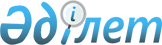 О внесении изменения в приказ Министра здравоохранения Республики Казахстан от 18 ноября 2009 года № 735 "Об утверждении Правил государственной регистрации, перерегистрации и внесения изменений в регистрационное досье лекарственного средства, изделий медицинского назначения и медицинской техники"
					
			Утративший силу
			
			
		
					Приказ Министра здравоохранения Республики Казахстан от 11 апреля 2014 года № 187. Зарегистрирован в Министерстве юстиции Республики Казахстан 13 мая 2014 года № 9409. Утратил силу приказом Министра здравоохранения Республики Казахстан от 9 февраля 2021 года № ҚР ДСМ-16 (вводится в действие по истечении десяти календарных дней после дня его первого официального опубликования)
      Сноска. Утратил силу приказом Министра здравоохранения РК от 09.02.2021 № ҚР ДСМ-16 (вводится в действие по истечении десяти календарных дней после дня его первого официального опубликования).
      В соответствии со статьями 63 и 71 Кодекса Республики Казахстан от 18 сентября 2009 года "О здоровье народа и системе здравоохранения" и усовершенствования процедуры государственной регистрации лекарственных средств, изделий медицинского назначения и медицинской техники, ПРИКАЗЫВАЮ:
      1. Внести в приказ Министра здравоохранения Республики Казахстан от 18 ноября 2009 года № 735 "Об утверждении Правил государственной регистрации, перерегистрации и внесения изменений в регистрационное досье лекарственного средства, изделий медицинского назначения и медицинской техники" (зарегистрированный в Реестре государственной регистрации нормативных правовых актов под № 5935, опубликованный в Собрании актов центральных исполнительных и иных центральных государственных органов Республики Казахстан, № 6 2010 года) следующее изменение: 
      в Правилах государственной регистрации, перерегистрации и внесения изменений в регистрационное досье изделия медицинского назначения и медицинской техники, утвержденных указанным приказом:
      пункт 39 изложить в следующей редакции:
      "39. Ускоренная процедура государственной регистрации изделий медицинского назначения и медицинской техники применяется в случаях предназначения их для профилактики, лечения, диагностики редких заболеваний, возникновения и устранения последствий эпидемии, пандемии инфекционных заболеваний, дефицита на фармацевтическом рынке Республики Казахстан необходимых изделий медицинского назначения и медицинской техники и (или) при наличии сертификата международных зарубежных нотифицирующих (экспертных) органов, заключивших соглашение с уполномоченным органом в области здравоохранения".
      2. Комитету контроля медицинской и фармацевтической деятельности Министерства здравоохранения Республики Казахстан (Ахметниязова Л.) обеспечить:
      1) государственную регистрацию настоящего приказа в Министерстве юстиции Республики Казахстан;
      2) размещение настоящего приказа на Интернет-ресурсе Министерства здравоохранения Республики Казахстан.
      3. Департаменту юридической службы Министерства здравоохранения Республики Казахстан (Данаева Ж.) обеспечить официальное опубликование настоящего приказа в средствах массовой информации после его государственной регистрации.
      4. Контроль за исполнением настоящего приказа возложить на Вице-министра здравоохранения Республики Казахстан Байжунусова Э.
      5. Настоящий приказ вводится в действие по истечении десяти календарных дней со дня первого официального опубликования.
					© 2012. РГП на ПХВ «Институт законодательства и правовой информации Республики Казахстан» Министерства юстиции Республики Казахстан
				
Министр здравоохранения 
Республики Казахстан
С. Каирбекова